2011 North 8th Streetwww.redoakschooldistrict.com Regular Board of Directors MeetingMeeting Location: Sue Wagaman Board RoomRed Oak CSD Administrative Center The Technology Building – Red Oak High School CampusMonday, March 10, 2014 – 6:00 pm- Agenda – 1.0 Call to Order – Board of Directors President Lee Fellers2.0 Roll Call – Board of Directors Secretary Shirley Maxwell3.0 Approval of the Agenda – President Lee Fellers 4.0 Communications4.1 Celebration of Success Red Oak High School Jazz Band – State Jazz Festival Youth Art Month Recognitions State of Iowa Swim Championships Recognition Red Oak Middle School SWIBA Jazz Festival & SoloistsRed Oak High School SWIBA Jazz Festival & Soloists State Speech Large Group Awards State Bowling Tournament and Class 1A Champion 4.2 Visitors and PresentationsKathleen Mayes, Multi Occupational Course Program and Employer Recognition Closed Session: Per Iowa Code 21.5 (1)(a) To Review or Discuss Confidential Records – Request for a Parent and Student Presentation4.3 Affirmations and Commendations2014 High School Musical: Thoroughly Modern Millie Red Oak Community School District Board of Directors 3.10.20144.4 Correspondence5.0 Consent Agenda5.1 Review and Approval of Minutes from February 24, 2014 5.2 Review and Approval of Monthly Business Reports5.3 Open Enrollment Requests (as needed) 5.4 Personnel Considerations (as needed) 5.5 Request for Out-of-District Travel 5.6 Final Approval of Board Policy Code – 905.1 Community Use of School District             Buildings & Sites and 905.2 Community Use of School District Equipment6.0 General Business for the Board of Directors6.1 Old Business6.1.1 Fine Arts Curriculum Resource Materials 6.1.2 School Calendar for 2014 – 2015 Update and Request for a Public Hearing6.1.3 School Budget Expenditure Reduction Concepts for FY 15			 6.1.4 School Budget Review for FY 15: Publishing Budget, Establishment of a Public Hearing, and Information Exchange 6.2 New Business6.2.1 Board of Directors Participation: Sunshine and Rainbow / Little Tigers Preschool – Presented by Paul Griffen 6.2.2 Parent – Teacher Conference Reports – Building Administrators 6.2.3 District Facilitating Team Update – Directors Fellers and Griffen 6.2.4 Contract Ratification: Red Oak Education Association and  the Red Oak CSD Board of Directors 6.2.5 Contract Ratification: Red Oak Support Staff Association and  the Red Oak CSD Board of DirectorsRed Oak Community School District Board of Directors 3.10.20146.2.6 Closed Session per Iowa Code 21.5 (1) (a) To Evaluate the Professional Competency of an Individual Whose Appointment is Being Considered 6.2.7 Personnel Considerations 6.2.8 Board of Directors Goals and Strategies for FY 14 and FY 157.0 Reports7.1 Administrative7.2 Future Conferences, Workshops, Seminars7.3 Other Announcements8.0 Next Board of Directors Meeting: (To Be Discussed)9.0 Adjournment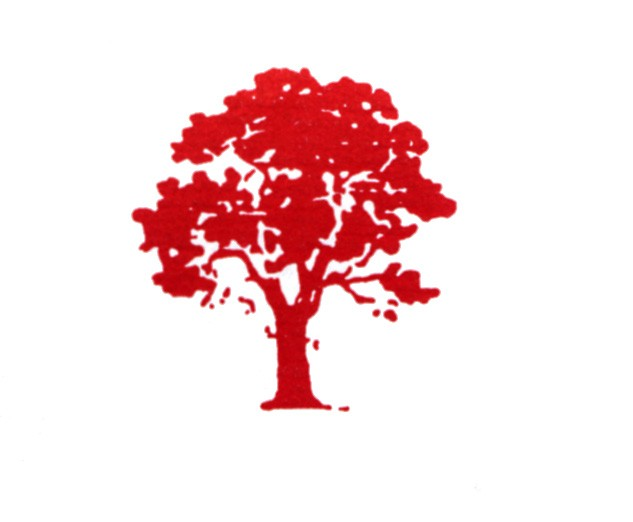 